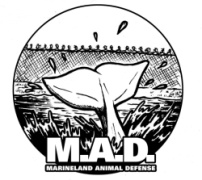 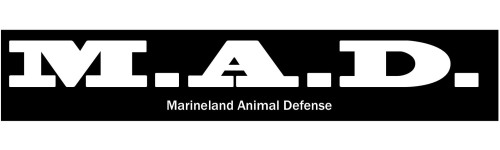 Marineland VÀ JOHN HOLER 
Một SEA phiền hàTrong những tuần gần đây, hàng chục cựu nhân viên của Marineland, từ các giảng viên đến MC để nhân viên nói chung, đã tiến lên phía trước bất chấp những rủi ro pháp lý từ các thỏa thuận không tiết lộ, để nói ra những sự lạm dụng liên tục và dai dẳng và bỏ bê của động vật tại công viên. Lời khai của họ là một phần của một báo cáo Toronto mở rộng điều tra sao có tiêu đề "Bên trong Marineland".Từ năm 1992, 14 Orcas đã chết trong khi chăm sóc Marineland. Nguyên nhân tử vong khoảng từ đuối nước và ruột xoắn đến viêm màng não và miễn dịch deficiencey.Không có giám sát quản lý của các loài động vật có vú biển bị giam cầm ở Ontario. OSPCA không có chuyên môn hoặc thẩm quyền thực hiện các thay đổi có ý nghĩa và Hiệp hội Canada của vườn thú và bể (Caza) là một nhóm ngành công nghiệp được tài trợ bởi các vườn thú và bể nuôi cá tự.Trong năm 2011, Ikaika orca là repossesed Seaworld San Diego từ Marineland. Seaworld chấm dứt "vay chăn nuôi" của cá voi sát thủ, nói họ "lo ngại về sức khỏe thể chất và tâm lý Ikaika nếu nó [sic] vẫn ở Marineland".Marineland bác sĩ thú y, June Mergl, không có bất kỳ xác nhận đặc biệt để làm việc với các loài động vật có vú sống ở biển. Cô đã được đào tạo như là một bác sĩ thú y chung tại Virginia, Hoa Kỳ, và bên ngoài Marineland chạy phòng khám một con mèo và con chó.Ngoài các vấn đề chăm sóc các loài động vật có vú sống ở biển, Marineland nhà gấu và nai trong điều kiện tồi tệ. Những con hươu đã được quan sát trong nhiều thập kỷ như có vết thương hở và các khối u, trong khi những con gấu đã được giảm đi xin thức ăn từ khách du lịch đồng lõa. Họ không nhận được bất kỳ chăm sóc thú y từ công viên, và một nhân viên cũ đã tuyên bố rằng ông đã chứng kiến ​​John Holer chụp nai tự.Tiếng nói mang tính biểu tượng phía sau quảng cáo đài phát thanh faous Marineland đã tuyên bố sự xấu hổ của mình khi được kết hợp với công viên và rằng cô muốn có giọng nói của cô bị loại bỏ từ các quảng cáo.John Holer có một lịch sử tài liệu tấn công và đe dọa người biểu tình. Năm 1996, ông bị cáo buộc đánh một người biểu tình với chiếc xe của mình, và trong năm 2011, ông đã bị bắt trên video đe dọa để chạy trên một người biểu tình và "cắt (của mình) đầu tắt". Ngoài ra, Holer đã sử dụng sự giàu có của mình để tận dụng hệ thống pháp luật và đe dọa các vụ án chiến lược chống lại sự tham gia của công chúng đối với tổ chức cộng đồng phản đối ông - bao gồm www.GoHomeless.ca, Niagara Hành động vì động vật Động vật và Quốc phòng Marineland. NAfA đã dành hàng ngàn đô la trong quốc phòng của phù hợp với phù phiếm.John Holer mua đất mà tổ chức Green Oaks Mobile Home Park và tiến hành trục xuất 47 gia đình, nhiều người trong số họ đã có trong nhiều thập kỷ, từ các cơ sở trong vòng một năm. Paula Millard, một người dân trong thời gian dài, tự tử ngày trước khi rời khỏi nhà trong năm 2011. Đất vẫn không sử dụng bởi Holer, 16 tháng sau đó.John Holer gần đây cho thuê một mảnh đất công gần Marineland từ lâu đã được sử dụng bởi những người biểu tình lên tiếng phản đối của họ đến công viên, nêu rõ mục đích của việc mua cho "đẹp". Đất vẫn còn chưa sử dụng.Những gì bạn có thể làm gì? Chuyến thăm: 
MARINELANDANIMALDEFENSE.COM 
để tìm hiểu thêm.Marineland VÀ JOHN HOLER 
Một SEA phiền hàTrong những tuần gần đây, hàng chục cựu nhân viên của Marineland, từ các giảng viên đến MC để nhân viên nói chung, đã tiến lên phía trước bất chấp những rủi ro pháp lý từ các thỏa thuận không tiết lộ, để nói ra những sự lạm dụng liên tục và dai dẳng và bỏ bê của động vật tại công viên. Lời khai của họ là một phần của một báo cáo Toronto mở rộng điều tra sao có tiêu đề "Bên trong Marineland".Từ năm 1992, 14 Orcas đã chết trong khi chăm sóc Marineland. Nguyên nhân tử vong khoảng từ đuối nước và ruột xoắn đến viêm màng não và miễn dịch deficiencey.Không có giám sát quản lý của các loài động vật có vú biển bị giam cầm ở Ontario. OSPCA không có chuyên môn hoặc thẩm quyền thực hiện các thay đổi có ý nghĩa và Hiệp hội Canada của vườn thú và bể (Caza) là một nhóm ngành công nghiệp được tài trợ bởi các vườn thú và bể nuôi cá tự.Trong năm 2011, Ikaika orca là repossesed Seaworld San Diego từ Marineland. Seaworld chấm dứt "vay chăn nuôi" của cá voi sát thủ, nói họ "lo ngại về sức khỏe thể chất và tâm lý Ikaika nếu nó [sic] vẫn ở Marineland".Marineland bác sĩ thú y, June Mergl, không có bất kỳ xác nhận đặc biệt để làm việc với các loài động vật có vú sống ở biển. Cô đã được đào tạo như là một bác sĩ thú y chung tại Virginia, Hoa Kỳ, và bên ngoài Marineland chạy phòng khám một con mèo và con chó.Ngoài các vấn đề chăm sóc các loài động vật có vú sống ở biển, Marineland nhà gấu và nai trong điều kiện tồi tệ. Những con hươu đã được quan sát trong nhiều thập kỷ như có vết thương hở và các khối u, trong khi những con gấu đã được giảm đi xin thức ăn từ khách du lịch đồng lõa. Họ không nhận được bất kỳ chăm sóc thú y từ công viên, và một nhân viên cũ đã tuyên bố rằng ông đã chứng kiến ​​John Holer chụp nai tự.Tiếng nói mang tính biểu tượng phía sau quảng cáo đài phát thanh faous Marineland đã tuyên bố sự xấu hổ của mình khi được kết hợp với công viên và rằng cô muốn có giọng nói của cô bị loại bỏ từ các quảng cáo.John Holer có một lịch sử tài liệu tấn công và đe dọa người biểu tình. Năm 1996, ông bị cáo buộc đánh một người biểu tình với chiếc xe của mình, và trong năm 2011, ông đã bị bắt trên video đe dọa để chạy trên một người biểu tình và "cắt (của mình) đầu tắt". Ngoài ra, Holer đã sử dụng sự giàu có của mình để tận dụng hệ thống pháp luật và đe dọa các vụ án chiến lược chống lại sự tham gia của công chúng đối với tổ chức cộng đồng phản đối ông - bao gồm www.GoHomeless.ca, Niagara Hành động vì động vật Động vật và Quốc phòng Marineland. NAfA đã dành hàng ngàn đô la trong quốc phòng của phù hợp với phù phiếm.John Holer mua đất mà tổ chức Green Oaks Mobile Home Park và tiến hành trục xuất 47 gia đình, nhiều người trong số họ đã có trong nhiều thập kỷ, từ các cơ sở trong vòng một năm. Paula Millard, một người dân trong thời gian dài, tự tử ngày trước khi rời khỏi nhà trong năm 2011. Đất vẫn không sử dụng bởi Holer, 16 tháng sau đó.John Holer gần đây cho thuê một mảnh đất công gần Marineland từ lâu đã được sử dụng bởi những người biểu tình lên tiếng phản đối của họ đến công viên, nêu rõ mục đích của việc mua cho "đẹp". Đất vẫn còn chưa sử dụng.Những gì bạn có thể làm gì? Chuyến thăm: 
MARINELANDANIMALDEFENSE.COM 
để tìm hiểu thêm.